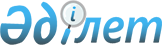 "Болашақ" халықаралық стипендиясын іске асырудың кейбір шаралары туралы" Қазақстан Республикасы Білім және ғылым Министрінің 2015 жылғы 10 ақпандағы № 59 бұйрығына өзгеріс енгізу туралыҚазақстан Республикасы Білім және ғылым министрінің 2015 жылғы 6 тамыздағы № 510 бұйрығы. Қазақстан Республикасының Әділет министрлігінде 2015 жылы 7 қыркүйекте № 12029 болып тіркелді      БҰЙЫРАМЫН:



      1. «Болашақ» халықаралық стипендиясын іске асырудың кейбір шаралары туралы» Қазақстан Республикасы Білім және ғылым Министрінің 2015 жылғы 10 ақпандағы № 59 бұйрығына (Қазақстан Республикасының нормативтік құқықтық актілерді мемлекеттік тіркеу тізілімінде 2015 жылғы 10 наурызда № 10406 болып тіркелген, «Егемен Қазақстан» газетінің 2015 жылғы 19 наурыздағы № 52 (28530) санында жарияланған) мынадай өзгеріс енгізілсін: 



      жоғарыда көрсетілген бұйрыққа 2-қосымшада:

      2015 жылға «Болашақ» халықаралық стипендиясы шеңберінде шетелде оқуға арналған мәндес мамандықтар тізбесінде*:

      «6. Денсаулық сақтау және медициналық ғылымдар» деген бөлімде:

      70-жол мынадай редакцияда жазылсын:

      «                                                                  ».



      2. Жоғары, жоғары оқу орнынан кейінгі білім және халықаралық ынтымақтастық департаменті (Г.І. Көбенова) заңнамада белгіленген тәртіппен:

      1) осы бұйрықтың Қазақстан Республикасының Әділет министрлігінде мемлекеттік тіркелуін;

      2) Қазақстан Республикасының Әділет министрлігінде мемлекеттік тіркелгеннен кейін осы бұйрықты ресми жариялауды;

      3) осы бұйрықты Қазақстан Республикасының Білім және ғылым министрлігінің ресми интернет-ресурсында орналастыруды қамтамасыз етсін.

      3. Осы бұйрықтың орындалуын бақылау Қазақстан Республикасының Білім және ғылым вице-министрі Т.О. Балықбаевқа жүктелсін.

      4. Осы бұйрық алғашқы ресми жарияланған күнінен кейін күнтізбелік он күн өткен соң қолданысқа енгізіледі.      Қазақстан Республикасы

      Білім және ғылым министрі                  А. Сәрінжіпов
					© 2012. Қазақстан Республикасы Әділет министрлігінің «Қазақстан Республикасының Заңнама және құқықтық ақпарат институты» ШЖҚ РМК
				706Спорттық медицинамагистратураЖалпы медицина, Спорттық медицина, Травматология-ортопедия, Медициналық реабилитология, қалпына келтіре емдеу (физиотерапия, емдеу дене шынықтыруы), Токсикология, Гигиена және токсикология, Тамақтану гигиенасы, Диетология.